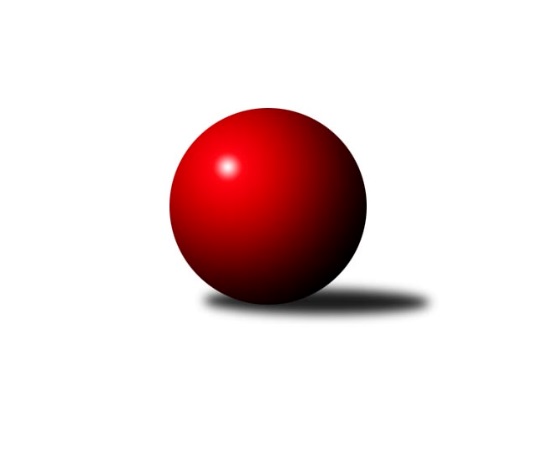 Č.2Ročník 2022/2023	18.9.2022Nejlepšího výkonu v tomto kole: 2412 dosáhlo družstvo: SK Rapid Praha Mistrovství Prahy 3 2022/2023Výsledky 2. kolaSouhrnný přehled výsledků:KK Dopravní podniky Praha B	- AC Sparta Praha C	1:6	1731:1952	4.0:6.0	12.9.KK Slavia C	- TJ Sokol Praha-Vršovice C	7:1	2357:2149	8.0:4.0	13.9.SK Uhelné sklady D	- VSK ČVUT Praha B	4:4	2305:2235	6.0:6.0	13.9.TJ ZENTIVA Praha 	- TJ Sokol Rudná D	5:3	2138:2082	7.0:5.0	13.9.SK Žižkov Praha D	- SK Rapid Praha 	2:6	2405:2412	5.5:6.5	14.9.KK Velké Popovice B	- TJ Radlice C	1:7	2020:2156	4.5:7.5	14.9.Sokol Kobylisy D	- TJ Astra Zahradní Město C		dohrávka		28.11.Tabulka družstev:	1.	TJ Radlice C	2	2	0	0	14.0 : 2.0 	16.5 : 7.5 	 2201	4	2.	SK Rapid Praha	2	2	0	0	12.5 : 3.5 	14.5 : 9.5 	 2463	4	3.	KK Slavia C	1	1	0	0	7.0 : 1.0 	8.0 : 4.0 	 2357	2	4.	AC Sparta Praha C	1	1	0	0	6.0 : 1.0 	6.0 : 4.0 	 1952	2	5.	TJ ZENTIVA Praha	1	1	0	0	5.0 : 3.0 	7.0 : 5.0 	 2138	2	6.	TJ Sokol Rudná D	2	1	0	1	9.0 : 7.0 	13.0 : 11.0 	 2128	2	7.	VSK ČVUT Praha B	2	0	2	0	8.0 : 8.0 	13.0 : 11.0 	 2289	2	8.	SK Žižkov Praha D	2	0	1	1	6.0 : 10.0 	10.5 : 13.5 	 2375	1	9.	SK Uhelné sklady D	2	0	1	1	6.0 : 10.0 	10.0 : 14.0 	 2205	1	10.	TJ Astra Zahradní Město C	0	0	0	0	0.0 : 0.0 	0.0 : 0.0 	 0	0	11.	KK Velké Popovice B	1	0	0	1	1.0 : 7.0 	4.5 : 7.5 	 2020	0	12.	TJ Sokol Praha-Vršovice C	1	0	0	1	1.0 : 7.0 	4.0 : 8.0 	 2149	0	13.	Sokol Kobylisy D	1	0	0	1	1.0 : 7.0 	3.0 : 9.0 	 2087	0	14.	KK Dopravní podniky Praha B	2	0	0	2	2.5 : 12.5 	8.0 : 14.0 	 1990	0Podrobné výsledky kola:	 KK Dopravní podniky Praha B	1731	1:6	1952	AC Sparta Praha C	Karel Hnátek ml.	 	 189 	 186 		375 	 2:0 	 372 	 	188 	 184		Stanislav Řádek	Marie Málková	 	 150 	 138 		288 	 0:2 	 452 	 	226 	 226		Tomáš Sůva	Josef Málek	 	 191 	 218 		409 	 1:1 	 429 	 	221 	 208		Martin Dubský	Bohumil Plášil	 	 181 	 109 		290 	 1:1 	 315 	 	160 	 155		Viktor Dyk	Jiří Svozílek	 	 171 	 198 		369 	 0:2 	 384 	 	178 	 206		Tomáš Sysalarozhodčí: Nejlepší výkon utkání: 452 - Tomáš Sůva	 KK Slavia C	2357	7:1	2149	TJ Sokol Praha-Vršovice C	Tomáš Rybka	 	 172 	 197 		369 	 0:2 	 392 	 	193 	 199		Miroslav Klabík	Nikola Zuzánková	 	 201 	 205 		406 	 1:1 	 398 	 	204 	 194		Karel Němeček	Karel Bernat	 	 191 	 199 		390 	 2:0 	 328 	 	158 	 170		Miroslav Kettner	Lidmila Fořtová	 	 154 	 208 		362 	 1:1 	 326 	 	164 	 162		Pavel Brož	Michal Vorlíček	 	 210 	 205 		415 	 2:0 	 330 	 	156 	 174		Josef Novotný	Jiří Sládek	 	 202 	 213 		415 	 2:0 	 375 	 	199 	 176		Lukáš Pelánekrozhodčí: vedoucí družstavNejlepšího výkonu v tomto utkání: 415 kuželek dosáhli: Michal Vorlíček, Jiří Sládek	 SK Uhelné sklady D	2305	4:4	2235	VSK ČVUT Praha B	Jitka Kudějová	 	 192 	 200 		392 	 0:2 	 401 	 	194 	 207		David Knoll	Daniela Daňková	 	 176 	 173 		349 	 0:2 	 394 	 	183 	 211		Tomáš Rejpal	Vlasta Nováková	 	 197 	 207 		404 	 2:0 	 386 	 	182 	 204		Tomáš Kuneš	Jana Dušková	 	 198 	 176 		374 	 1:1 	 377 	 	189 	 188		Richard Stojan	Miroslav Plachý	 	 202 	 188 		390 	 1:1 	 392 	 	198 	 194		Jiří Škoda	Jiří Kuděj	 	 196 	 200 		396 	 2:0 	 285 	 	144 	 141		Tomáš Kingrozhodčí:  Vedoucí družstevNejlepší výkon utkání: 404 - Vlasta Nováková	 TJ ZENTIVA Praha 	2138	5:3	2082	TJ Sokol Rudná D	Lenka Krausová	 	 190 	 160 		350 	 1:1 	 361 	 	186 	 175		Tomáš Novotný	Jan Bártl	 	 187 	 197 		384 	 2:0 	 336 	 	153 	 183		Zdeněk Mora	Ladislav Holeček	 	 193 	 168 		361 	 1:1 	 383 	 	175 	 208		Jan Mařánek	Jana Valentová	 	 172 	 174 		346 	 0:2 	 388 	 	207 	 181		Karel Kohout	Eliška Fialová	 	 147 	 174 		321 	 1:1 	 298 	 	157 	 141		Milan Drhovský	Miloslav Kellner	 	 192 	 184 		376 	 2:0 	 316 	 	170 	 146		Martin Berezněvrozhodčí: Fialová EliškaNejlepší výkon utkání: 388 - Karel Kohout	 SK Žižkov Praha D	2405	2:6	2412	SK Rapid Praha 	Lenka Špačková	 	 208 	 196 		404 	 2:0 	 333 	 	165 	 168		František Pudil	Václav Žďárek	 	 207 	 192 		399 	 0:2 	 437 	 	219 	 218		Josef Pokorný	Michal Truksa	 	 183 	 205 		388 	 2:0 	 329 	 	152 	 177		Vojtěch Roubal	Jaroslav Pýcha	 	 210 	 212 		422 	 0.5:1.5 	 429 	 	217 	 212		Antonín Tůma	Josef Pokorný	 	 191 	 212 		403 	 0:2 	 476 	 	233 	 243		Martin Podhola	Martin Tožička	 	 207 	 182 		389 	 1:1 	 408 	 	199 	 209		Jiří Hofmanrozhodčí: Vedoucí družstevNejlepší výkon utkání: 476 - Martin Podhola	 KK Velké Popovice B	2020	1:7	2156	TJ Radlice C	Jan Kratochvíl	 	 190 	 180 		370 	 1:1 	 375 	 	180 	 195		Vít Kluganost	Jana Kvardová	 	 176 	 177 		353 	 2:0 	 325 	 	157 	 168		Lucie Maňourová	Jana Procházková	 	 206 	 175 		381 	 0:2 	 429 	 	224 	 205		Kryštof Maňour	Tomáš Bek	 	 145 	 101 		246 	 0.5:1.5 	 313 	 	145 	 168		Jan Zlámal	Ivana Bandasová	 	 153 	 164 		317 	 1:1 	 336 	 	148 	 188		Petr Kšír	Ludmila Kaprová	 	 166 	 187 		353 	 0:2 	 378 	 	184 	 194		Martin Kovářrozhodčí:  Vedoucí družstevNejlepší výkon utkání: 429 - Kryštof MaňourPořadí jednotlivců:	jméno hráče	družstvo	celkem	plné	dorážka	chyby	poměr kuž.	Maximum	1.	Martin Podhola 	SK Rapid Praha 	476.00	316.0	160.0	8.0	1/1	(476)	2.	Antonín Tůma 	SK Rapid Praha 	452.50	316.0	136.5	6.0	1/1	(476)	3.	Tomáš Sůva 	AC Sparta Praha C	452.00	309.0	143.0	9.0	1/1	(452)	4.	David Knoll 	VSK ČVUT Praha B	441.50	294.5	147.0	3.0	2/2	(482)	5.	Josef Pokorný 	SK Rapid Praha 	440.00	287.5	152.5	6.5	1/1	(443)	6.	Martin Dubský 	AC Sparta Praha C	429.00	291.0	138.0	5.0	1/1	(429)	7.	Josef Málek 	KK Dopravní podniky Praha B	426.00	280.5	145.5	8.5	2/2	(443)	8.	Jiří Hofman 	SK Rapid Praha 	422.50	281.5	141.0	6.0	1/1	(437)	9.	Kryštof Maňour 	TJ Radlice C	420.00	290.0	130.0	6.5	2/2	(429)	10.	Jiří Sládek 	KK Slavia C	415.00	265.0	150.0	1.0	1/1	(415)	11.	Michal Vorlíček 	KK Slavia C	415.00	285.0	130.0	7.0	1/1	(415)	12.	Lenka Špačková 	SK Žižkov Praha D	411.00	281.0	130.0	6.0	2/2	(418)	13.	Nikola Zuzánková 	KK Slavia C	406.00	284.0	122.0	4.0	1/1	(406)	14.	Karel Němeček 	TJ Sokol Praha-Vršovice C	398.00	291.0	107.0	7.0	1/1	(398)	15.	Tomáš Kuneš 	VSK ČVUT Praha B	394.00	276.0	118.0	9.0	2/2	(402)	16.	Martin Kovář 	TJ Radlice C	393.00	278.0	115.0	11.0	2/2	(408)	17.	Michal Truksa 	SK Žižkov Praha D	392.50	278.0	114.5	11.0	2/2	(397)	18.	Jiří Škoda 	VSK ČVUT Praha B	392.00	281.0	111.0	8.5	2/2	(392)	19.	Miroslav Klabík 	TJ Sokol Praha-Vršovice C	392.00	287.0	105.0	15.0	1/1	(392)	20.	Jiří Kuděj 	SK Uhelné sklady D	391.00	278.5	112.5	6.0	2/2	(396)	21.	Jan Mařánek 	TJ Sokol Rudná D	390.50	272.0	118.5	8.5	2/2	(398)	22.	Karel Bernat 	KK Slavia C	390.00	285.0	105.0	9.0	1/1	(390)	23.	Stanislav Březina  ml.	Sokol Kobylisy D	385.00	279.0	106.0	12.0	1/1	(385)	24.	Jan Bártl 	TJ ZENTIVA Praha 	384.00	278.0	106.0	11.0	1/1	(384)	25.	Tomáš Sysala 	AC Sparta Praha C	384.00	296.0	88.0	8.0	1/1	(384)	26.	Karel Hnátek  ml.	KK Dopravní podniky Praha B	382.00	261.0	121.0	13.5	2/2	(389)	27.	Jana Procházková 	KK Velké Popovice B	381.00	248.0	133.0	10.0	1/1	(381)	28.	Jiří Svozílek 	KK Dopravní podniky Praha B	380.50	283.0	97.5	8.5	2/2	(392)	29.	Petr Švenda 	SK Rapid Praha 	380.00	260.0	120.0	9.0	1/1	(380)	30.	Miloslav Kellner 	TJ ZENTIVA Praha 	376.00	281.0	95.0	14.0	1/1	(376)	31.	Karel Kohout 	TJ Sokol Rudná D	375.50	281.5	94.0	12.5	2/2	(388)	32.	Lukáš Pelánek 	TJ Sokol Praha-Vršovice C	375.00	277.0	98.0	12.0	1/1	(375)	33.	Vít Kluganost 	TJ Radlice C	375.00	278.5	96.5	15.5	2/2	(375)	34.	Stanislav Řádek 	AC Sparta Praha C	372.00	267.0	105.0	15.0	1/1	(372)	35.	Vojtěch Roubal 	SK Rapid Praha 	371.00	266.0	105.0	6.0	1/1	(413)	36.	Jan Kratochvíl 	KK Velké Popovice B	370.00	272.0	98.0	14.0	1/1	(370)	37.	Miroslav Plachý 	SK Uhelné sklady D	369.00	255.0	114.0	9.0	2/2	(390)	38.	Tomáš Rybka 	KK Slavia C	369.00	255.0	114.0	12.0	1/1	(369)	39.	Jana Cermanová 	Sokol Kobylisy D	368.00	265.0	103.0	15.0	1/1	(368)	40.	Jana Dušková 	SK Uhelné sklady D	366.50	256.0	110.5	10.5	2/2	(374)	41.	Zdeněk Mora 	TJ Sokol Rudná D	365.50	268.0	97.5	17.0	2/2	(395)	42.	Václav Žďárek 	SK Žižkov Praha D	365.00	268.5	96.5	16.0	2/2	(399)	43.	Lidmila Fořtová 	KK Slavia C	362.00	274.0	88.0	16.0	1/1	(362)	44.	Ladislav Holeček 	TJ ZENTIVA Praha 	361.00	284.0	77.0	14.0	1/1	(361)	45.	Miroslav Bohuslav 	Sokol Kobylisy D	360.00	248.0	112.0	10.0	1/1	(360)	46.	Jana Kvardová 	KK Velké Popovice B	353.00	257.0	96.0	18.0	1/1	(353)	47.	Ludmila Kaprová 	KK Velké Popovice B	353.00	273.0	80.0	11.0	1/1	(353)	48.	Lenka Krausová 	TJ ZENTIVA Praha 	350.00	236.0	114.0	10.0	1/1	(350)	49.	František Pudil 	SK Rapid Praha 	348.50	274.0	74.5	20.5	1/1	(364)	50.	Jana Valentová 	TJ ZENTIVA Praha 	346.00	270.0	76.0	20.0	1/1	(346)	51.	Markéta Březinová 	Sokol Kobylisy D	344.00	257.0	87.0	20.0	1/1	(344)	52.	Miroslava Kmentová 	Sokol Kobylisy D	335.00	247.0	88.0	15.0	1/1	(335)	53.	Petr Kšír 	TJ Radlice C	332.50	250.0	82.5	19.0	2/2	(336)	54.	Bohumil Plášil 	KK Dopravní podniky Praha B	331.00	250.0	81.0	22.0	2/2	(372)	55.	Josef Novotný 	TJ Sokol Praha-Vršovice C	330.00	243.0	87.0	11.0	1/1	(330)	56.	Miroslav Kettner 	TJ Sokol Praha-Vršovice C	328.00	247.0	81.0	18.0	1/1	(328)	57.	Pavel Brož 	TJ Sokol Praha-Vršovice C	326.00	238.0	88.0	15.0	1/1	(326)	58.	Eliška Fialová 	TJ ZENTIVA Praha 	321.00	250.0	71.0	23.0	1/1	(321)	59.	Ivana Bandasová 	KK Velké Popovice B	317.00	247.0	70.0	23.0	1/1	(317)	60.	Viktor Dyk 	AC Sparta Praha C	315.00	230.0	85.0	7.0	1/1	(315)	61.	Milan Drhovský 	TJ Sokol Rudná D	312.00	243.5	68.5	23.0	2/2	(326)	62.	Martin Berezněv 	TJ Sokol Rudná D	309.50	224.0	85.5	23.0	2/2	(316)	63.	Jaromír Deák 	Sokol Kobylisy D	295.00	228.0	67.0	23.0	1/1	(295)	64.	Marie Málková 	KK Dopravní podniky Praha B	289.50	232.5	57.0	29.0	2/2	(291)	65.	Tomáš King 	VSK ČVUT Praha B	280.00	218.5	61.5	21.5	2/2	(285)	66.	Tomáš Bek 	KK Velké Popovice B	246.00	195.0	51.0	32.0	1/1	(246)		Tomáš Herman 	SK Žižkov Praha D	439.00	299.0	140.0	7.0	1/2	(439)		Martin Kočí 	VSK ČVUT Praha B	437.00	289.0	148.0	6.0	1/2	(437)		Jaroslav Pýcha 	SK Žižkov Praha D	422.00	297.0	125.0	11.0	1/2	(422)		Vlasta Nováková 	SK Uhelné sklady D	404.00	267.0	137.0	4.0	1/2	(404)		Pavel Rákos 	SK Žižkov Praha D	404.00	290.0	114.0	12.0	1/2	(404)		Josef Pokorný 	SK Žižkov Praha D	403.00	292.0	111.0	11.0	1/2	(403)		Tomáš Rejpal 	VSK ČVUT Praha B	394.00	279.0	115.0	10.0	1/2	(394)		Jitka Kudějová 	SK Uhelné sklady D	392.00	273.0	119.0	6.0	1/2	(392)		Martin Tožička 	SK Žižkov Praha D	389.00	257.0	132.0	7.0	1/2	(389)		Michal Majer 	TJ Sokol Rudná D	388.00	267.0	121.0	10.0	1/2	(388)		Ondřej Maňour 	TJ Radlice C	385.00	271.0	114.0	11.0	1/2	(385)		Richard Stojan 	VSK ČVUT Praha B	377.00	259.0	118.0	10.0	1/2	(377)		Jaroslav Michálek 	KK Dopravní podniky Praha B	361.00	266.0	95.0	15.0	1/2	(361)		Tomáš Novotný 	TJ Sokol Rudná D	361.00	272.0	89.0	16.0	1/2	(361)		Bohumil Strnad 	SK Žižkov Praha D	356.00	269.0	87.0	14.0	1/2	(356)		Jiří Tencar 	VSK ČVUT Praha B	355.00	236.0	119.0	12.0	1/2	(355)		Jaroslav Klíma 	SK Uhelné sklady D	349.00	246.0	103.0	15.0	1/2	(349)		Daniela Daňková 	SK Uhelné sklady D	349.00	261.0	88.0	14.0	1/2	(349)		Petr Štich 	SK Uhelné sklady D	343.00	245.0	98.0	13.0	1/2	(343)		Tomáš Smékal 	TJ Radlice C	338.00	240.0	98.0	17.0	1/2	(338)		Lucie Maňourová 	TJ Radlice C	325.00	245.0	80.0	20.0	1/2	(325)		Renata Antonů 	SK Uhelné sklady D	319.00	254.0	65.0	22.0	1/2	(319)		Jan Zlámal 	TJ Radlice C	313.00	243.0	70.0	18.0	1/2	(313)Sportovně technické informace:Starty náhradníků:registrační číslo	jméno a příjmení 	datum startu 	družstvo	číslo startu
Hráči dopsaní na soupisku:registrační číslo	jméno a příjmení 	datum startu 	družstvo	27028	Lucie Maňourová	14.09.2022	TJ Radlice C	27017	Viktor Dyk	12.09.2022	AC Sparta Praha C	26958	Tomáš Bek	14.09.2022	KK Velké Popovice B	20191	Jaroslav Pýcha	14.09.2022	SK Žižkov Praha D	Program dalšího kola:3. kolo19.9.2022	po	17:00	SK Rapid Praha  - SK Uhelné sklady D	20.9.2022	út	18:00	TJ Radlice C - KK Dopravní podniky Praha B	21.9.2022	st	17:00	TJ Sokol Praha-Vršovice C - Sokol Kobylisy D	21.9.2022	st	17:30	TJ Astra Zahradní Město C - KK Velké Popovice B	21.9.2022	st	19:30	AC Sparta Praha C - SK Žižkov Praha D	22.9.2022	čt	17:30	VSK ČVUT Praha B - TJ ZENTIVA Praha 	23.9.2022	pá	17:00	TJ Sokol Rudná D - KK Slavia C	Nejlepší šestka kola - absolutněNejlepší šestka kola - absolutněNejlepší šestka kola - absolutněNejlepší šestka kola - absolutněNejlepší šestka kola - dle průměru kuželenNejlepší šestka kola - dle průměru kuželenNejlepší šestka kola - dle průměru kuželenNejlepší šestka kola - dle průměru kuželenNejlepší šestka kola - dle průměru kuželenPočetJménoNázev týmuVýkonPočetJménoNázev týmuPrůměr (%)Výkon1xMartin PodholaRapid 4761xTomáš SůvaSparta C120.694521xTomáš SůvaSparta C4521xMartin PodholaRapid 119.184762xJosef PokornýRapid 4372xKryštof MaňourRadlice C116.384292xAntonín TůmaRapid 4291xJana CermanováKobylisy D115.324231xKryštof MaňourRadlice C4291xMartin DubskýSparta C114.554291xMartin DubskýSparta C4291xVlasta NovákováUS D109.76404